ВОСПИТАНИЕ И ОБУЧЕНИЕ ДЕТЕЙ С НАРУШЕНИЯМИ РАЗВИТИЯ. –  2018. – № 2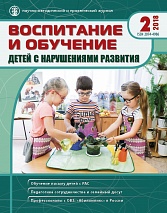 Обучение письму детей с РАС Педагогика сотрудничества и семейный досуг Профессионалы с ОВЗ: «Абилимпикс» в РоссииМалева З.П. Смотреть на мир прямым и умным взглядом.В статье представлен опыт использования игровых упражнений для формирования движений мышц глаза и языка как факторов развития межполушарного взаимодействия. Особое внимание уделено технологии совместной работы тифлопедагога, логопеда и многофункционального терапевта по новой методике.Шафикова З.Х. Инновационный подход к организации надомного обучения учащихся с ОВЗ и инвалидностью рабочей профессии в условиях инклюзии.В статье представлены материалы из опыта семейного обучения особенного ребенка рабочей профессии в условиях домашней швейной мастерской.Токарева З.Н. Эффективное сотрудничество педагогов с родителями детей с ОВЗ в условиях дополнительного образования.В статье описан опыт реабилитационной работы с семьями детей с ограниченными возможностями здоровья, основанной на педагогике сотрудничества. Морозова Т.И. Методические аспекты обучения письму детей с расстройствами аутистического спектра.Рассматриваются цели и задачи обучения детей с РАС письму, подготовка к такому обучению, особенности применяемой методики. На основе графических особенностей выделены группы строчных и заглавных букв.Левжинская Н.Н. Музейная педагогика как средство социализации дошкольников с особенностями в развитии.В статье представлены различные формы взаимодействия участников образовательного процесса, в том числе детей с ограниченными возможностями здоровья, направленные на формирование основных социальных, коммуникативных компетенций и предпосылок универсальных учебных действий.Таскина Н.А. Реализация идеи инклюзивного образования в системе дополнительного образования детей (из опыта работы Дворца творчества детей и молодежи г. Оренбурга).Представлен опыт работы по организации инклюзивного образования в структурных подразделениях Дворца творчества детей и молодежи» г. Оренбурга, реализующих дополнительные общеобразовательные программы, в том числе адаптированные для детей с ограниченными возможностями здоровья.Орлова Ю.А. Использование элементов проектной деятельности и социального партнерства в системе дополнительного образования обучающихся с интеллектуальными нарушениями.В статье анализируется специфика организации дополнительного образования в школе для детей с нарушениями интеллекта. Особое внимание уделяется успешному опыту применения элементов проектной деятельности и привлечению сторонних организаций в работе с детьми с ОВЗ.Иванов С.А. Всероссийское общество глухих в движении «Абилимпикс».В статье дается краткий обзор истории возникновения и развития мирового движения «Абилимпикс» — чемпионатов профессионального мастерства среди лиц с инвалидностью. Анализируются цели Движения, структура проведения чемпионатов и пр. Даются рекомендации желающим принять участие в мероприятиях Движения.Яковлева Г.В. Научно-методическое сопровождение инклюзивного образования детей с ограниченными возможностями здоровья.В статье предложена модель научно-методического сопровождения инклюзивного образования детей дошкольного возраста с ограниченными возможностями здоровья средствами дополнительного профессионального образования на основании тенденций современной образовательной политики. 